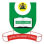 NATIONAL OPEN UNIVERSITY OF NIGERIAPLOT 91, CADASTRAL ZONE, NNAMDI AZIKIWE EXPRESSWAY, JABI - ABUJAFACULTY OF SCIENCESDEPARTMENT OF PURE AND APPLIED SCIENCE				        APRIL/MAY, 2019 EXAMINATIONSCOURSE CODE: 		PHY 308COURSE TITLE: 	         ELECTRONICS ICREDIT UNIT               2TIME ALLOWED 	          (2 HRS)INSTRUCTION: 		Answer question 1 and any other three questionsQUESTION 1a) Define the following terms:     i) amplifier								(3 marks)		    ii) amplifier gain								(3 marks)    iii) amplifier efficiency							(3 marks)     bi) List five factors on which the -parameters depend on.			(5 marks)      ii) Give the mathematical equation for determining each -parameter.	(4 marks)     c) Calculate the oscillation frequency for the transistor Hartley oscillator circuit, given          the following  circuit values:, , ,            and    . 							(3 marks)   d) A half-wave rectifier has a peak output voltage of  at  and feeds a resistive load of       .  (i)Determine the value of the shunt capacitor to give  ripple factor (2 marks)      (ii) the resulting dc voltage across the load resistor				(2 marks)QUESTION 2a) Determine the Voltage, Current and Power Gain of an amplifier that has an input signal of  at  and a corresponding output signal of at . Also express all three gains in decibels, . (7 marks)b) List the classes of amplifier operations and state the equations for calculating the output (ac) power and the efficiency of class B. (8 marks)QUESTION 3a)The optimum load resistance for a certain transistor is . What is the turns ratio  of the transformer required to couple an  load speaker to the transistor? Compute the overall efficiency of a transformer-coupled with Class A amplifier havingand .  (6 marks)b) For a Class B amplifier providing a  peak signal to  (speaker) and a power supply of , determine the input power, output power and circuit efficiency. (9 marks)QUESTION 4a) List the three elements of the two-junction transistor and consequently draw the construction and     circuit symbols for NPN and PNP transistors. (9 marks)b) An NPN transistor has a DC current gain,  . Calculate the base current  required to switch a    resistive load of .Hence, find the value of the base resistor required to switch the load “ON”    when the input terminal voltage exceeds .  Note  (6 marks)QUESTION 5a) For a Common-base Equivalent Circuit with ,  and an ac signal of  applied between the base and emitter terminals        i) Determine the input impedance (3 marks)        ii) Calculate the voltage gain if the load of  is connected to the output terminals. (3 marks)        iii) Find the output impedance and current gain. (3 marks)    b) A transistor operating in CB configuration has  ,  and . What         current will flow in the collector circuit of this transistor when connected in CE configuration with a         base current of . (6 marks)